ЛУЦЬКА РАЙОННА  РАДА  ВОЛИНСЬКОЇ  ОБЛАСТІРІШЕННЯПро скасування рішення Луцької районної ради від 10.06.2021 №6/19 «Про затвердження переліку об’єктів спільної власності територіальних громад сіл, селищ та міст Луцького району, які пропонується приватизувати у 2021 році»Відповідно статті 43 Закону України «Про місцеве самоврядування в Україні», статті 42 Регламенту Луцької районної ради Волинської області восьмого скликання, затвердженого рішенням районної ради від 28.12.2020 №2/2 зі змінами внесеними рішення районної ради від 18.01.2021 №3/7, рекомендацій постійної комісії районної ради з питань використання майна спільної власності територіальних громад сіл, селищ і міст району від 14.09.2021 №12/7 «Про проєкт рішення «Про скасування рішення Луцької районної ради від 10.06.2021 №6/19 «Про затвердження переліку об’єктів спільної власності територіальних громад сіл, селищ та міст Луцького району, які пропонується приватизувати у 2021 році», районна рада вирішила: 	1. Скасувати рішення Луцької районної ради від 10.06.2021 №6/19 «Про затвердження переліку об’єктів спільної власності територіальних громад сіл, селищ та міст Луцького району, які пропонується приватизувати у 2021 році».2. Контроль за виконанням цього рішення покласти на заступника голови районної ради та постійну комісію з питань використання майна спільної власності територіальних громад сіл, селищ і міст району.Голова районної ради                                              Олександр ОМЕЛЬЧУКМатвійчук,72242Дата оприлюднення  05.10.202130.09.2021Луцьк№ 7/20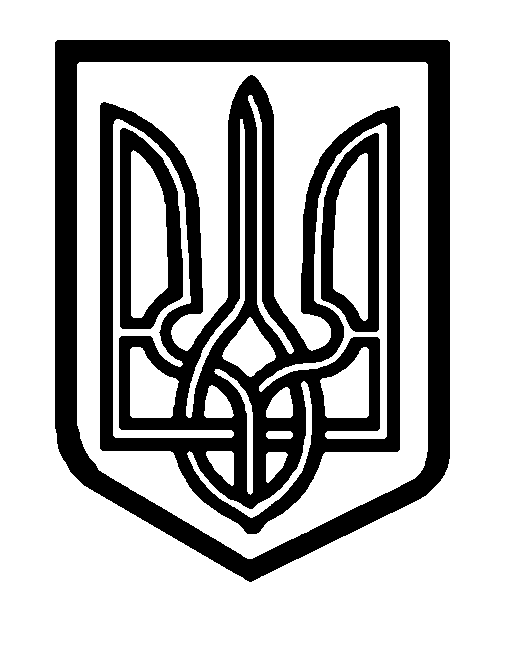 